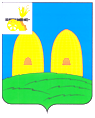 СОВЕТ ДЕПУТАТОВЕКИМОВИЧСКОГО СЕЛЬСКОГО ПОСЕЛЕНИЯРОСЛАВЛЬСКОГО РАЙОНА СМОЛЕНСКОЙ ОБЛАСТИР Е Ш Е Н И Еот  04.08.2023 г.                                                                                                   №  13О внесении изменения в Положение о земельном налоге на территории муниципального образования Екимовичского сельского поселения Рославльского района Смоленской области 	В соответствии с главой 31 Налогового кодекса Российской Федерации, Уставом Екимовичского сельского поселения Рославльского района Смоленской области, Совет депутатов Екимовичского сельского поселения Рославльского района Смоленской области,РЕШИЛ:	1. Внести в статью 3 Положения о земельном налоге на территории муниципального образования Екимовичского сельского поселения Рославльского района Смоленской области, утвержденного решением Совета депутатов Екимовичского сельского поселения Рославльского района Смоленской области от 17.11.2006 г. № 29 (в редакции решений  Совета  депутатов  Екимовичского  сельского поселения от 28.11.2008 г. № 19, от  16.12.2009 г. № 23, от 27.12.2009 г.  № 24, от 08.11.2010 г.  № 5, от 27.12.2010 г.  № 10,  от 26.04.2011г.  № 7,  от 13.06.2011 г.    № 10,  от 25.11.2011 г.  № 15, от  09.10.2012 г. № 22, от 30.10.2012 г. № 24, от 26.02.2013 г. № 6, от 31.07.2014 г.   № 23, от 21.11.2014 г.   № 40, от 27.01.2016 г.   № 1,  от 25.02.2016 г. № 5, от 05.12.2016 г. №50, от 31.05.2017 г. №11, от 19.07.2017 г. № 16, от 31.05.2018 г. № 9, от 17.04.2019 г. № 5, от 30.07.2019 г. № 20, от 28.10.2019 г. № 26, от 17.04.2019 № 5, от 19.02.2021 № 5) изменение, исключив в абзаце восьмом слова «-физические лица». 2. Настоящее решение вступает в силу после его официального опубликования в газете «Рославльская правда» и применяется к правоотношениям, возникшим с 1 января 2023 года.3. Контроль исполнения настоящего решения возложить на депутатскую комиссию по налогам, бюджету и финансам (Буцукину Е.В.).Заместитель Главы муниципального образованияЕкимовичского сельского поселенияРославльского района Смоленской области                                 В.Ф. Тюрин